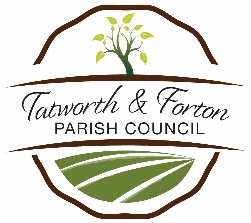 TO: Chairman Councillor L Mattey, Cllrs. S Adams, R Down, C Heal, K Patay,  E Peadon, P Rosser, Co Opted member of public R ChubbYou are hereby summoned to attend the following Meeting of: Tatworth and Forton Council Amenities CommitteeTime:	7.00pmDate 8th February 2024Place:	Forton Community HallMEMBERS OF THE PUBLIC AND THE PRESS ARE INVITED TO ATTEND ALL COUNCIL MEETINGS (Public Bodies (Admission to Meetings) Act 1960)Nigel TinleyClerk02nd February 20247pm (Prior to the start of the Meeting) An opportunity for questions and comments from members of the public raising any matter of concern affecting Tatworth & Forton. No decision can be taken during this session but the Chairman may decide to refer any matter for further consideration.                                                         AGENDA01/24 Apologies for absence – Schedule 12 of the Local Government Act 1972 requires a record to be kept of the members present and that this record form part of the Minutes of the meeting. Members who cannot attend a meeting should tender apologies to the Parish Clerk as it is usual for the grounds upon which apologies are tendered also to be recorded. Under Section 85(1) of the Local Government Act 1972, members present must decide whether the reason(s) for a member’s absence are acceptable02/24 Declarations of interest: Under the Localism Act 2011 (sections 26-37 and Schedule 4) and in accordance with the Council’s Code of Conduct, members are required to declare any interests which are not currently entered in the member’s register of interests or, if he/she has not notified the Monitoring Officer of it.03/24 To approve and sign as a correct record Minutes of the Amenities Committee Meeting held on 16th November 202304/24 Finance review against budget05/24 Jubilee Field:To review the field’s reaction to the wet winter.Update on tree planting.Update on hedge laying. Signage for Jubilee field and potential issues with dog walkers.Hedge cutting, start date.Maintenance of Orchard, pruning apple trees-Councillor Peadon.         7) Other matters that councillors wish to discuss about Jubilee Field.06/24 Coombses Pond-Update on tree work around pond.Discussion to remove the bench. To discuss clearing overgrown area and consider professional help. Leat restoration to allow free flow of stormwater from Forton brook.Cutting back tree growth on lane where solar lights fitted. 07/24 Bus Shelter Repair and Maintenance. Update08/24 Public Seating in the Parish-to decide which sites to proceed with. 09/24 Update on purchase of land at Watermead- update from Clerk10/24 Allotments- To approve/amend draft allotment regulations.11/24 Matters which the Councillors wish to report.Date of Next Meeting – 21st March 2024